Приложение 1 Лингвистический конкурс «Своя игра»Участники — учащиеся 8 – 10 классовИгра способствует усвоению знаний и приобретению речевого опыта не по необходимости, а по желанию самих учащихся. Игра дает возможность учащемуся оценить себя на фоне других учащихся. Умение же оценивать себя правильно помогает человеку быть инициативным, решительным, энергичным.В игре три раунда и финальная игра. Один раунд длится около 30 минут.В третьем раунде использованы задания из республиканской контрольной работы по русскому языку для учащихся 10 классов, проведенной в 2019 году. Цели игры: — используя игровую форму, формировать интерес к филологии и культуре;— развивать познавательный интерес, интеллект, внимание, память, логическое мышление.Правила игры сходны с правилами одноименной телевизионной игры.1. В игре принимают участие три команды.2. Право первого хода разыгрывается по жребию, затем команда выбирает категорию и цену вопроса, на который хочет ответить. В дальнейшем отвечает команда, капитан которой первым поднимает руку.3. При правильном ответе на вопрос на счет команды поступает соответствующее цене вопроса количество баллов; при неправильном — команда штрафуется на соответствующее количество баллов, а право ответить на этот вопрос переходит к соперникам.4. В игре встречаются следующие сектора:— «Счастливый случай». Команда получает число баллов, указанных в данном вопросе;— «Несчастный случай». Команда штрафуется на указанное число баллов;— «Своя игра». Команда имеет право увеличить или уменьшить число баллов за данный вопрос;— «Кот в мешке». Одна команда может отдать вопрос другой команде;— «Ва-банк». При неправильном ответе на счету у команды остается ноль баллов, при правильном — сумма баллов удваивается. Другие команды могут перекупить этот вопрос только своим «ва-банком».5. В последнем раунде команды сами назначают цену вопроса и сдают свои версии ответов ведущему, написав их на листке.6. У ведущего должно быть два помощника: «таймер» — следит за временем, «компьютер» — подсчитывает баллы каждой команды.Первый раундТема «Искусство»5 б. Зрелищный вид искусства, представляющий собой синтез различных искусств: литературы, музыки, хореографии, вокала, изобразительного искусства и других. Ответ — театр.10 б. Кого из великих иконописцев Русская Православная церковь причислила к лику святых? Ответ — А. Рублев.15 б. «Человек должен быть прекрасен, у него должно быть красивое тело, развитый ум и добрая душа». Этому девизу всем своим творчеством следовал этот самый оптимистичный итальянский художник и архитектор эпохи Возрождения. Кто это? Ответ — Рафаэль Санти.20 б. «Кот в мешке» Знаменитая древнегреческая скульптура была найдена на острове Милос в 1820 году французским моряком, решившим поискать на берегу древности на продажу. Руки тогда были в целости и сохранности, но были утрачены в момент конфликта между французами и турками. Ответ — «Венера Милосская».25 б. Как вид искусства она входит в сферу духовной культуры, эстетически формируют окружение человека, выражает общественные идеи в художественных образах. Ответ — архитектура. 30 б. Название какого инструмента содержит два термина: «громко» и «тихо»? Ответ — фортепиано.Тема «Русский язык»5 б. Из всех данных глаголов, кроме одного, убрав мягкий знак, можно получить существительное. Из какого глагола существительное таким образом не получается?А) быть;Б) открыть;В) плакать;Г) брать;Д) молоть.10 б. Какой знак препинания в «Российской грамматике» 
М.В. Ломоносова носит название «вместительный»?А) скобки;Б) вопросительный знак;В) точка с запятой;Г) запятая;Д) двоеточие.15 б. «Счастливый случай»20 б. Каким из данных ниже слов можно выразить удивление, сомнение, желание  о чем-то напомнить собеседнику?А) постой;Б) посиди;В) полежи;Г) побегай;Д) помолчи.25 б. Если про кого-то говорят, что он живет в медвежьем углу, это означает, что он живет:А) в лесу;Б) в неубранной квартире;В) в глуши;Г) на Крайнем севере;Д) на пасеке.30 б. В одном детективе герой говорит: «Мы все свои, так? И можем говорить без обвиняков, так?» А как надо сказать?А) так и надо;Б) без обвинюков;В) без обвиняка;Г) без обиняков;Д) без обиняка.Тема «Литература»5 б. Вспомните теоретические понятия. Краткий рассказ нравоучительного характера с иносказательным аллегорическим смыслом?А) сказка;Б) баллада;В) басня;Г) былина;Д) рассказ.10 б. «Несчастный случай»15 б. В какой сказке девочка зимой отправляется за цветами? 
Ответ — «12 месяцев» С. Маршак.20 б. Построение художественного произведения и взаимосвязь всех его частей, образов, эпизодов — этоА) монолог;Б) эпизод;В) аллитерация;Г) портрет;Д) композиция.25 б. В сказке «Конек-Горбунок» Иванушка просит у царя в обмен на коней «два-пять шапок серебра». Сколько это?А) от двух до пяти, сколько дадут;Б) двадцать пять;В) семь;Г) две с половиной;Д) десять.30 б. Чьи поэтические строки? Автор? Название?Мы вольные птицы; пора, брат, пора!Туда, где за тучей белеет гора,Туда, где синеют морские края, Туда, где гуляем лишь ветер…да я!А) М.Ю. Лермонтов «Парус»;Б) А.Н. Майков «Осень»;В) А.С. Пушкин «Узник»;Г) А.А. Блок «Летний вечер»;Д) С.А. Есенин «Мелколесье. Степь и дали…»Тема «Загадки»5 б. У Миши светлые волосы, у его папы — черные, у брата — рыжие, а дедушка Миши совсем седой. Кто из них брюнет? А) Миша;Б) папа;В) брат;Г) дедушка;Д) никто.10 б. Чертова дюжина. Это сколько?А) 9;Б) 12;В) 13;Г) 16.15 б. Маша составляла кроссворд. Ей осталось придумать вопрос для строки из трех клеточек, где в первой клеточке стояла буква м, а в 
третей — буква ч. Она попросила друзей помочь. Коля предложил вопрос: «Холодное оружие», Соня: «То, чем играют в футбол», а Катя: «Встреча двух команд» Кто из них дал плохой совет?А) все трое;Б) Коля;В) Соня;Г) Катя;Д) все советы хорошие.20 б. В.И.Даль в своем словаре приводит следующую загадку: «Шла теща с зятем, муж с женой, бабка со внучкой, мать с дочкой да дочь с отцом…» Какое наименьшее число людей может подразумеваться в этой загадке?А) 3;Б) 4;В) 5;Г) 8;Д) 10.25 б. Древнерусская единица счета — ТЬМА — это сколько?А) тысяча;Б) десять тысяч;В) сто тысяч;Г) миллион.30 б. Это может расшататься, а может и упасть, бывает учебным, а бывает железным. Школа без этого, говорил знаменитый чешский педагог Ян Амос Коменский, что мельница без воды. Что это?А) нервы;Б) здоровье;В) дверь;Г) подготовка;Д) дисциплина.Второй раундТема «Искусство»50 б. Назовите художника, автора картины «Утро в сосновом бору».А) И. Левитан;Б) А. Саврасов;В) И. Шишкин;Г) Ф. Васильев;Д) В. Верещагин.100 б. Музыкальный ансамбль из 4 музыкантов, вокалистов или инструменталистов — это… Ответ — квартет.150 б. Какая из картин принадлежит кисти белорусской художницы В. Жолток? Ответ — «Колокольчики лесные».200 б. Семь городов древности спорили за честь называться его родиной. Ответ — Гомер.250 б. Эта башня в центре Парижа – известна как символ Франции. Ответ — Эйфелева башня.300 б. Маковский написал картину, на которой изображены дети, бегущие от этого природного явления. Как называется картина? Ответ — «Дети, бегущие от грозы».Тема «Языковое чутье »50 б. Поляки называют эту ягоду «поземка», а мы? Ответ — земляника.100 б. Переведите на русский (одним словом) со словенского словосочетание «mlado leto»? Ответ — весна.150 б. «Счастливый случай»200 б. Как звучит по-японски «ставить в вазу цветок»? Ответ — икебана.250 б. Палиндром — это… Ответ — фраза, читающаяся одинаково справа налево и слева направо.300 б. Анаграмма — это… Ответ — слово или словосочетание, образованное путём перестановки букв, составляющих другое слово (или словосочетание).Тема «Фразеология»50 б. Назовите русским словом то, что в дословном переводе с английского называется «поросячий банк». Ответ — копилка.100 б. Объясните значение фразеологизма «Иерихонская труба». Ответ — громкий голос.150 б. Объясните значение фразеологизма «Волк в овечьей шкуре». Ответ — лицемер.200 б. Подберите русский вариант английскому фразеологизму «Не стоит пороха и дроби». Ответ — «игра не стоит свеч» или «шкурка выделки не стоит».250 б. Назовите фразеологизм, в составе которого сохранилось устаревшее слово «зга». Ответ — «не видно ни зги».300 б. Назовите фразеологизм, в составе которого сохранилось устаревшее слово «кол». Ответ — «ни кола, ни двора».Тема «Стихи детям»50 б. Исправь ошибку: «Я в 4 года научился читать, в 6 лет – сам себе варил кашу, уехал в деревню жить с говорящим котом, меня зовут Малыш». Ответ — дядя Федор.100 б. Исправь ошибку: «Наша Маша громко плачет». Ответ — Таня.150 б. Исправь ошибку: «Идёт медведь качается, вздыхает на ходу…» Ответ — бычок.200 б. Какого падежа нет в русском алфавите? а) родительного;б) творительного;в) звательного;г) винительного. Ответ — в алфавите — буквы.250 б. «Счастливый случай»300 б. Исправь ошибку:«Плутовка к дереву на цыпочках подходит, вертит хвостом, с мартышки глаз не сводит». Ответ — вороны.Третий раундТема «Искусство»500 б. На рисунке изображены боги Древнего Египта Нут и Геб. Богами чего они были? Ответ — Земли и Неба.1000 б. В архитектуре Древней Греции использовались статуи девушек. Их называли кариатидами. Какая роль им отводилась? Ответ — колон.1500 б. Семь чудес света. Какое чудо здесь изображено? А) Висячие сады Семирамиды; Б) Статуя Зевса в Олимпии; В) Александрийский маяк; Г) Колосс Родосский.2000 б. Этот художник эпохи Возрождения на 42 картинах написал образ Мадонны. Ответ — Рафаэль Санти.2500 б. Какое из произведений относится к батальному жанру? Ответ — №2.3000 б. Одну из этих картин написал М.Ю. Лермонтов. Ответ — №2.Тема «Р.к.р. Легко!»500 б. Укажите цифры, соответствующие двум лексическим признакам слова должное.Если взрослый человек как должное принимает помощь родителей и не замечает, что они сами уже нуждаются в помощи, — он невоспитанный человек.1) употреблено в значении «неизбежное, являющееся долгом»; 2) употреблено в значении «само собой разумеющееся»; 3) синоним — обязательное; 4) синоним — естественное; 5) антоним — ненужное. 1000 б. Образуйте от существительного ВОЗРАСТУ существительное множественного числа, родительного падежа. Ответ — вОзрастов.1500 б. Укажите цифру, соответствующую значению слова трунить.Если мужчина любит трунить над родными, особенно при посторонних, — он просто глуп. 1) ругать; 2) бить; 3) воспитывать; 4) шутить; 5) издеваться. 2000 б. В данных ниже примерах из школьных сочинений допущены нарушения языковых норм. Озвучьте предложения в исправленном виде 1) Обоим девочкам было неловко.2) Я заранее предвидел развязку этих событий. 3) История святой Евфросиньи получила очень чрезвычайную популярность на Руси 2500 б. В данных ниже предложениях найдите слово с орфографической ошибкой. Своим авторитетом Евфросинья Полоцкая могла примерять враждующие княжеские кланы, сглаживать конфликты. Печати, которые находят на территории Спасского монастыря, говорят о том, что она принимала участие в политической жизни. 3000 б. Укажите цифры, соответствующие двум верным утверждениям, относящимся к слову, многовековую. 1)образовано от существительного; 2) способ образования: приставочно-суффиксальный; 3) способ образования: сложение слов и суффиксальный; 4) морфемный состав слова: приставка + корень + суффикс + окончание; 5) морфемный состав слова: корень + корень + суффикс + окончание.Тема «Сказка»500 б. «Несчастный случай» 1000 б. Эта сказка А.С.Пушкина начинается так: «Три девицы под окном пряли поздно вечерком…» Ответ — «Сказка о царе Салтане, о сыне его славном и могучем князе богатыре Гвидоне Салтановиче и о прекрасной царевне Лебеди».1500 б. Он не мог сделать выбор между мёдом и сгущёнкой и попросил и того, и другого. Ответ — Винни-Пух.2000 б. Огромное количество этого лакомства съел самый старый посетитель цирка. Ответ — Старик Хоттабыч.2500 б. Эта известнейшая сказка заканчивается словами:Но волк, увы, чем кажется скромней,тем он всегда лукавей и страшней. Ответ — Красная Шапочка.3000 б. Именно это прозвище носил всем известный герой Шарля Перро. Его прототипом был маршал Франции Жиль де Рэ. Ответ — Синяя Борода.Тема «Фонетика»500 б. «Счастливый случай» 1000 б. Установите соответствие между словом и его фонетической характеристикой житие. 1) все звуки звонкие;2) все звуки глухие;3) в слове происходит оглушение;4) в слове происходит озвончение;5) в слове количество букв и звуков не совпадает.1500 б. Установите соответствие между словом и его фонетической характеристикой мнение 1) все звуки звонкие;2) все звуки глухие;3) в слове происходит оглушение;4) в слове происходит озвончение;5) в слове количество букв и звуков не совпадает.2000 б. Как можно понять (с учетом правил русской графики и орфографии) фрагмент текста все поем? Укажите все возможные варианты. Ответ — всё поем, все поем (яблоки), все поём, всё поём.2500 б. Стоит в лесу избушка. Живут в доме две дикие кошки. Каждый день кошки ходят на охоту, но утром их добыча пропадает куда-то. Кто же живет в доме с кошками. Помогите кошкам найти этого зверя.3000 б. Рассказывают, что однажды Екатерине ІІ, императрице России, подали салат в котором были кусочки различных овощей и свеклы. Она попробовала и сказала: «Фи! Не грет!» Зачем нам это знать? Ответ — это «запоминалка» для написания слова винегрет. Финальный раунд: «своя игра». Игроки делают ставки на карточке и передают наблюдателю.Закончите пословицу «Не всё коту масленица…» Ответ — «…будет и Великий Пост».Приложение 2Примеры вопросов, к которым необходима визуализацияИскусство 51015202530Русский язык51015202530Литература51015202530Загадки 51015202530Искусство50100150200250300Фразеология 50100150200250300Языковое чутье 50100150200250300Стихи детям 50100150200250300Искусство50010001500200025003000Р.к.р. Легко!50010001500200025003000Сказка 50010001500200025003000Фонетика 50010001500200025003000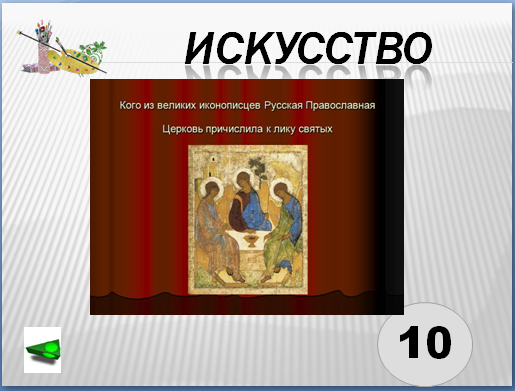 Раунд IСлайд 4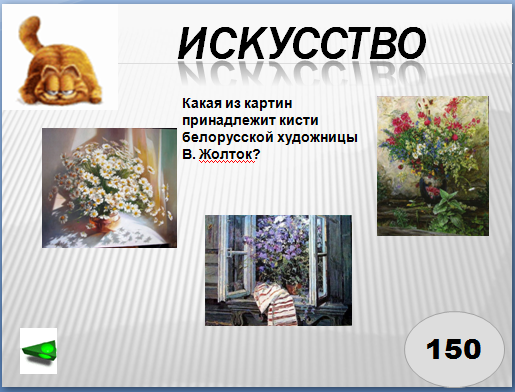 Раунд II Слайд 5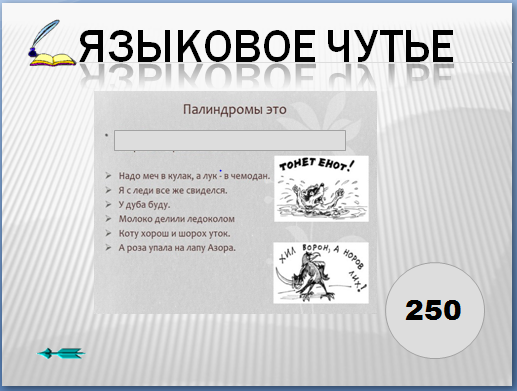 Раунд IIСлайд 13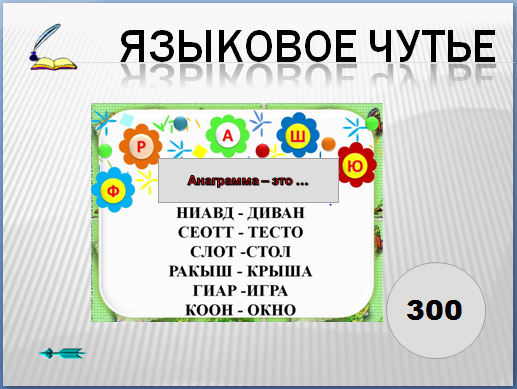 Раунд IIСлайд 14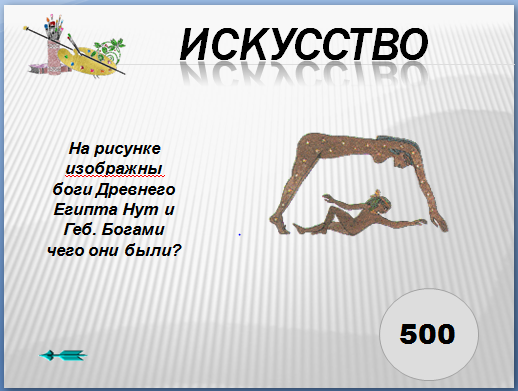 Раунд IIIСлайд 3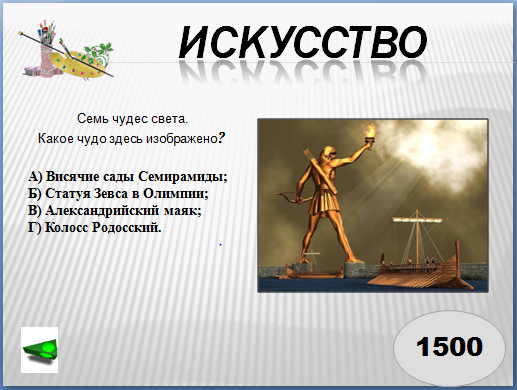 Раунд IIIСлайд 5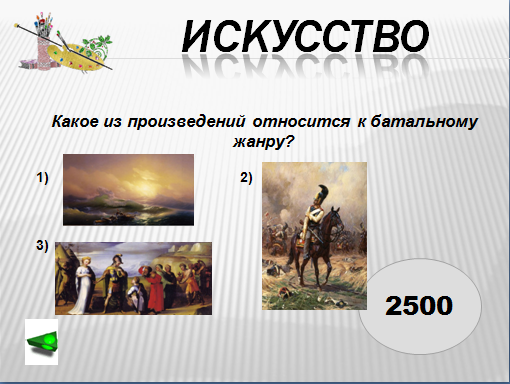 Раунд IIIСлайд 7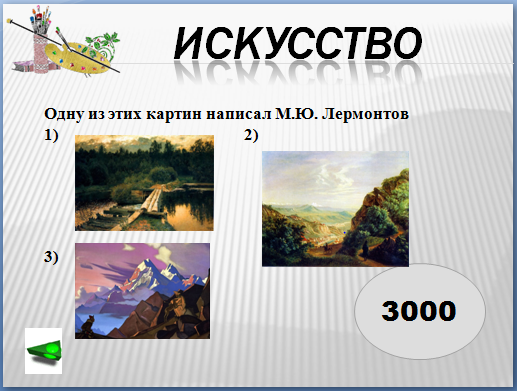 Раунд IIIСлайд 8